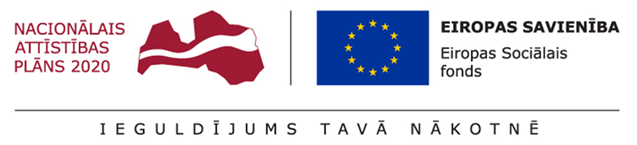 Projekts “Veselības veicināšanas un slimību profilakses pasākumi Gulbenes novadā” Nr. 9.2.4.2/16/I/004Cenu aptauja: NOMETNES BĒRNIEMFINANŠU PIEDĀVĀJUMSIESNIEDZAKONTAKTPERSONA_____________ [pretendents] piedāvā nodrošināt Nometnes bērniem ___.daļu, atbilstoši instrukcijas un tās pielikumu prasībām par šādu cenu:1.daļai – nometne bērniem vecumā no 7 līdz 12 gadiem2.daļai – nometne bērniem vecumā no 13 līdz 17 gadiemApliecinu, ka finanšu piedāvājumā piedāvātajās cenās ir iekļautas visas ar pakalpojuma sniegšanu atbilstoši tehniskajās specifikācijās noteiktajām prasībām saistītās izmaksas.		Finanšu piedāvājumā norādītās cenas būs nemainīgas visa līguma darbības laikā.Pretendents _____________PasūtītājsGulbenes novada pašvaldība, Ābeļu iela 2, Gulbenē, Gulbenes novadāNosaukumsNOMETNES BĒRNIEMPretendenta nosaukumsRekvizītiVārds, uzvārds, ieņemamais amatsJuridiskā adreseTālrunis /faksse-pasta adreseIepirkuma priekšmeta nosaukumsPiedāvātā cena EUR bez PVN Nometne bērniem vecumā no 7 līdz 12 gadiemPVN (21%): Kopējās izmaksas (ar PVN): Iepirkuma priekšmeta nosaukumsPiedāvātā cena EUR bez PVNNometne bērniem vecumā no 13 līdz 17 gadiemPVN (21%): Kopējās izmaksas (ar PVN): Vārds, uzvārds:Amats:Paraksts:Datums: